.Walk, Walk, Rock and cross, Hold, Behind, Hold Out, OutJazz box with ¼, Side shuffle, Jazz box with ¼, Side shuffleCross Full turn, Right side shuffle, Behind, side, Cross, Point½ Monterey, ¼ Monterey, Kick ball step, Bump, BumpCross, Hold, Cross and heal, Rock recover, Coaster stepRock recover, ½ turn shuffle, Step 1/2, Coaster stepJazz box, Shuffle side, Flick, ¼ rock, Recover, Left shuffle forwardStep 1/2 , ¼ side shuffle, Rock, Recover, Coaster stepSTART AGAIN AND ENJOY!Evacuate The Dancefloor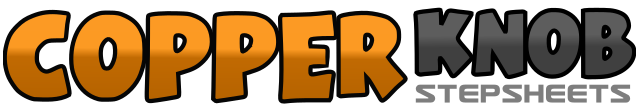 .......Count:64Wall:2Level:Intermediate / Advanced.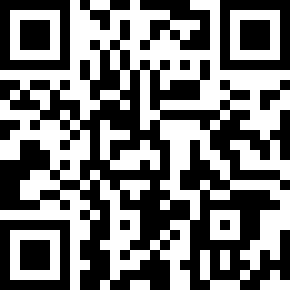 Choreographer:Craig Bennett (UK) - July 2009Craig Bennett (UK) - July 2009Craig Bennett (UK) - July 2009Craig Bennett (UK) - July 2009Craig Bennett (UK) - July 2009.Music:Evacuate the Dancefloor - CascadaEvacuate the Dancefloor - CascadaEvacuate the Dancefloor - CascadaEvacuate the Dancefloor - CascadaEvacuate the Dancefloor - Cascada........1-2Walk forward right, walk forward left&3-4Make a ¼ turn left rocking right to right side (9.00), Recover onto left, cross right over left5&6Hold on count 5, step left to left side, cross right behind left7&8Hold on count 7, Step left to left side, step right to right side&1-2Step weight onto left, Cross right over left, step back on to left making ¼ turn right (12:00)3&4Right to right side, left in place, step right to right side5-6Cross left over right, step back onto right making ¼ turn left (9:00)7&8Left to left side, right in place, left to left side1-2Cross right over left, unwind a full turn left3&4Step right to right side, left in place, step right to right side5-6Step left behind right, Step right to right side7-8Cross left over right, point right to right side1-2Make ½ turn over right stepping right in place, point left to left side (3:00)3-4Make a ¼ turn left stepping left in place, point right to right side (12:00)5&6kick right forward, step right in place, step forward onto left7-8Bump left hip forward, bump left hip back&1-2Step left to left side making ¼ turn right, cross right over left, hold (3:00)&3&4Step left to left side, cross right over left, step onto left as you place right heal forward&5-6Step right in place, rock forward onto left, recover back onto right7&8Step back onto left, step right in place, step forward onto left1-2Rock forward onto right, Recover back onto left3&4½ turn stepping forward onto right, step left in place, Step forward onto right (9:00)5-6Step forward onto left, Make ½ turn left stepping back onto right (3:00)7&8Step back onto left, step right in place, Step forward onto left1-2Cross right over left, make ¼ turn right stepping back onto left (6:00)3&4Step right to right side, step left next to right, step right to right flicking left tot left side5-6Make ¼ turn left rocking forward onto left, recover back onto right (3:00)7&8Step forward onto left, step right in place, step forward onto left1-2Step forward onto right, make a half turn over left (9:00)3&4¼ turn left stepping right to right side, step left next to right, step right to right side (6:00)5-6Rock forward onto left, recover onto right7&8Step back onto left, step right in place, step forward onto left